Program SpesificationPlastic Reconstructive and Aesthetic Surgery Study Program, Faculty of Medicine, Udayana University/ Prof. Dr. I.G.N.G Ngoerah Hospital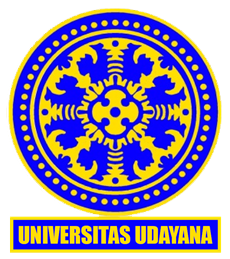 Plastic Reconstructive and Aesthetic Surgery Study Program, Faculty of Medicine, Udayana University/ Prof. Dr. I.G.N.G Ngoerah HospitalDenpasar 2023PROGRAM SPECIFICATION1.Awarding body/ InstitutionUdayana University2.Teaching InstitutionPlastic Reconstructive and Aesthetic Surgery Study Program, Faculty of Medicine, Udayana University/ Prof. Dr. I.G.N.G Ngoerah Hospital Address : Jl. Diponegoro, Denpasar, Bali, Indonesia Contact : Phone : (0361) 257397Email : prodibedahplastik@unud.ac.idWebsite : https://bedahplastik.unud.ac.id/ 3.Statutory Body of AccreditationGood by LAM-PTKes 0347/LAM-PTKes/Akr/Spe/VII/2019, valid until 27 July 2024 andISO 9001: 2008, Certificate Number 73201/A/0010/UK/En, date 27 January 2016, expired date 14 September 20184.Name of the final awardSp. B.P.R.E/Spesialis Bedah Plastik Rekonstruksi dan Estetik  (Plastic Reconstructive and Aesthetic Surgeon ) 5.Name of ProgramProgram Pendidikan Dokter Spesialis I ( Sp-I Bedah Plastik Rekonstruksi dan Estetik)6.Language of InstructionIndonesian and English7.Mode of StudyResidency Program 8.Mode of operationPublic University and Public Hospital 9.Study SchemeFull Time10.Study DurationPlastic Reconstructive and Aesthetic Surgeon 4,5 years/ 9 semesters11.Admission criteria or requirements to the programMedical Doctor Specific requirement for registration and pass the administration selection.Pass the medical checkup selection (health test)Fulfill the requirement of English proficiency and Academic Potential TestPass the Basic Competence test and interview (All announcements for the application process are available on the University website https://www.unud.ac.id)12Program objectivesProduce graduates Plastic Reconstructive and Aesthetic Surgeon who are superior, independent, cultured, expert and professional able conduct long life education, have ability to overcome and changes in medical field and finally to improve nation’s competitivenessRunning the education program efficiently and democratically in good and accountable management Ensuring the quality of education, research and community service conducted by the Plastic Reconstructive and Aesthetic Surgery study program, to achieve the quality according to national standard of high education criteria (SNPT) 13.Expected Learning Outcomes (ELO)The Expected Learning Outcome (ELO) for graduated of the Plastic Reconstructive and Aesthetic Surgery Study Program consist of 4 ELOs, comprising 11 ELO in the domain of attitudes, 6 ELOs in the domain of knowledge, 13 ELOs in the domain of general skills, and 20 ELOs in the domain of specific skills. 14.Program structureThe curriculum structure is developed in stages, beginning with basic medical sciences consist of ethic, research methodology, bio-molecular and pharmacology, life support and emergency skill, clinical epidemiology and pre-surgical course which taught in the first semester. In the second semester, the basic general surgery rotation (consist of digestive surgery, oncology surgery, cardiothoracic-vascular surgery, urology, orthopedic, neurosurgery) for a month in each rotation. The basic plastic surgery is given on the third to fourth semester, advanced plastic surgery I on the 5th to 6th semester, advanced plastic surgery II on the 7th to 8th semester, managerial skill of chief resident on the 9th semester. The flagship of the study program is facial trauma in supporting tourism (travel medicine and medical tourism). The program were given in the form of teaching module and clinical rotation on every majoring in plastic surgery (consist of burn and wound, reconstructive microsurgery and oncoplasty, craniomaxillofacial/CMF, hand surgery, external genitalia, and aesthetic surgery). The teaching module on the 3rd semester consist of medical tourism and travel medicine, genomic and cancer study, biomedical science and clinical chemistry, ethic-philosophy in plastic surgery, implant, prosthesis-TMR, osteosynthesis, wound care, basic aesthetic surgery. The teaching module on the 4th until 9th semester consist of skin and soft tissue, burn, CMF, congenital anomaly and pediatric plastic surgery, tissue grafting, external genitalia, flap, hand surgery, breast and oncoplastic surgery, reconstructive microsurgery, (head and neck, spinoplastic,orthoplastic), eye-ear-nose surgery, and aesthetic surgery. The examination is performed every semester, national OSCE on the 5th semester, research proposal on the 6th semester, thesis presentation on the 7th semester, final national board examination on the 9th. 14.Program structureThe curriculum structure is developed in stages, beginning with basic biomedical sciences taught in the first year (semesters 1), followed by stages of developing more in-depth and comprehensive knowledge, skills, and attitude competencies in the field of medicine taught in year 2-4 (semester 3-7), which are arranged according to the level of difficulty of the material related to the field of clinical medicine. There are also elective studies at this stage, where students can choose a specific topic of specialization. Furthermore, at the clinical stage, four semesters are allocated to implement these clinical competencies through clinical rotation in several departments and emphasizing travel medicine as centerpiece.